(insérer logo CISSS/CIUSSS ici)				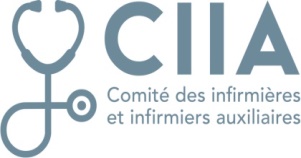 Date :Heure :Lieu :Visioconférences disponibles : 	- Auditorium (nom)Salle (numéro)Ouverture de l’assemblée et constatation du quorumLecture et adoption de l’ordre du jourNomination d’une présidente et d’une secrétaire d’assembléeMot de bienvenueMot du président-directeur généralMot de la directrice des soins infirmiersLecture et adoption du rapport annuel du CIIA 20.. – 20..Présentation du plan d’action préliminaire du CIIA 20.. – 20.. Présentation du règlement de régie interne du CIIAÉlections au sein de l’exécutif du CIIAComité relève infirmières et infirmiers auxiliaires (CRIIA)Journée de l’infirmière auxiliaireAffaires diversesLevée de l’assemblée